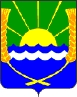    АДМИНИСТРАЦИЯ ПЕШКОВСКОГО СЕЛЬСКОГО ПОСЕЛЕНИЯПОСТАНОВЛЕНИЕ24.05.2018 г.                                                                                                  № 88Об утверждении плана- графика мероприятий, направленного на избавление от «визуального мусора» и создания привлекательного облика территории Пешковского сельского поселения Азовского муниципального района Ростовской области на 2018-2022гг.    В целях реализации приоритетного проекта «Формирование комфортной городской среды» и организации выполнения работ направленных на избавление от «визуального мусора» на территории Пешковского сельского поселения Азовского муниципального района Ростовской области                                                ПОСТАНОВЛЯЮ:1.  Утвердить план- график по исполнению мероприятий направленных на избавление от «визуального мусора» и создания привлекательного облика территории Пешковского сельского поселения Азовского муниципального района Ростовской области на 2018-2022гг. согласно приложению.2.  Настоящее постановление  подлежит официальному опубликованию на официальном сайте Пешковского сельского поселения Азовского муниципального района Ростовской области 3.       Контроль за исполнением постановления оставляю за собой.Глава администрации Пешковскогосельского поселения                                                                              С.В. Ляшенко                                                              ПЛАН-ГРАФИКпо исполнению мероприятий, направленных на  избавление от «визуального мусора» и создание привлекательного облика на территории  Пешковского сельского поселения Азовского муниципального района Ростовской областиГлава администрации Пешковского сельского поселения                                                                   С.В. ЛяшенкоПриложение  к постановлению  администрации Пешковского сельского поселения Азовского муниципального района Ростовской области  № 88 от  24.05.2018 г.№Наименование мероприятийСрокисполненияОтветственный за исполнение1.Проведение           инвентаризации использующихся информационных конструкций2018-2022г.Администрация Пешковского сельсовета2.Проверка                (исследование) соответствия вывесок и наружной рекламы,        размещённых        на фасадах          зданий,          нормам федерального законодательства и правилам благоустройства2018-2022г.Администрация Пешковского сельсоветаОрганизация          работы           по поэтапному приведению вывесок и наружной рекламы на фасадах зданий       в       соответствии       с правилами благоустройства2018-2022г.Администрация Пешковского сельсовета4.Разработка и внедрение системы навигации      (комплекс      знаков, указателей,                              схем, обеспечивающих              удобство ориентирования     для     местных жителей и гостей населения)2018-2019г.Администрация Пешковского сельсовета5.Проведение          информационно-разъяснительной        работы        с населением                                     и предпринимателями,       интересы которых будут затронуты в ходе проведения            вышеуказанной работы2018-2022г.Администрация Пешковского сельсовета